У К Р А Ї Н А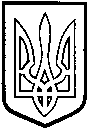 ТОМАШПІЛЬСЬКА РАЙОННА РАДАВ І Н Н И Ц Ь К О Ї  О Б Л А С Т ІРІШЕННЯ №415від 21 червня 2018 року					        27 сесія 7 скликання Про внесення змін до списку присяжних Томашпільського районного суду Вінницької області, затвердженого рішенням 12 сесії районної ради 7 скликання від 23 грудня 2016 року №192Відповідно до частини 2 статті 43 Закону України «Про місцеве самоврядування в Україні», статей 63, 64 Закону України «Про судоустрій і статус судів», у зв’язку з письмовою заявою Горбатюк О.І. про відмову  від виконання обов’язків присяжного та письмовою згодою Трач В.В. на внесення до списку присяжних Томашпільського районного суду Вінницької області, враховуючи пропозиції постійної комісії районної ради з питань регламенту, депутатської діяльності і етики, гласності, адміністративно-територіального устрою, взаємодії з органами місцевого самоврядування, зміцнення законності і правопорядку, охорони прав людини, районна рада ВИРІШИЛА:Виключити із списку присяжних Томашпільського районного суду Вінницької області затвердженого рішенням 12 сесії районної ради 7 скликання від 23 грудня 2016 року №192 «Про затвердження списку присяжних Томашпільського районного суду Вінницької області» Горбатюк Олену Іванівну – 10 вересня 1959 року народження, завідувач Гнатківською сільською бібліотекою. Внести до списку присяжних Томашпільського районного суду Вінницької області Трач Вікторію Вікторівну завідувача комунальної установи «Томашпільський районний трудовий архів», 18 листопада 1970 року народження, проживає в смт.Томашпіль, вул.Хуторянського.Направити дане рішення до Томашпільського районного суду Вінницької області. Контроль за виконанням даного рішення покласти на постійну комісію районної ради з питань регламенту, депутатської діяльності і етики, гласності, адміністративно-територіального устрою, взаємодії з органами місцевого самоврядування, зміцнення законності і правопорядку, охорони прав людини (Ставнійчук В.А.).Голова районної ради						Д. Коритчук